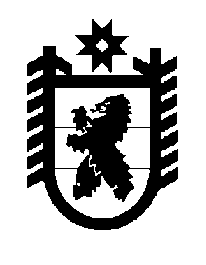 Российская Федерация Республика Карелия    ПРАВИТЕЛЬСТВО РЕСПУБЛИКИ КАРЕЛИЯРАСПОРЯЖЕНИЕ                                   от 4 июля 2017 года № 363р-Пг. Петрозаводск В соответствии с частью 14 статьи 45 Градостроительного кодекса Российской Федерации, пунктом 9 статьи 5 Закона Республики Карелия                     от 2 ноября 2012 года № 1644-ЗРК «О некоторых вопросах градостроительной деятельности в Республике Карелия» утвердить документацию по планировке территории в составе проекта планировки территории и проекта межевания территории объекта капитального строительства регионального значения «Строительство мостового перехода через р. Семча на км 132+910 автомобильной дороги Суоярви – Юстозеро (через Поросозеро) – Медвежьегорск». Временно исполняющий обязанности
 Главы Республики Карелия                                                   А.О. Парфенчиков